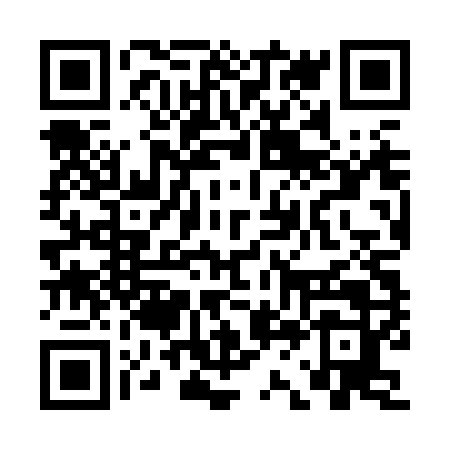 Ramadan times for Abdullah Rajri, PakistanMon 11 Mar 2024 - Wed 10 Apr 2024High Latitude Method: Angle Based RulePrayer Calculation Method: University of Islamic SciencesAsar Calculation Method: ShafiPrayer times provided by https://www.salahtimes.comDateDayFajrSuhurSunriseDhuhrAsrIftarMaghribIsha11Mon5:175:176:3512:313:556:286:287:4512Tue5:165:166:3412:313:556:286:287:4613Wed5:155:156:3312:303:556:296:297:4714Thu5:145:146:3212:303:556:296:297:4715Fri5:135:136:3012:303:556:306:307:4816Sat5:115:116:2912:303:556:306:307:4817Sun5:105:106:2812:293:556:316:317:4918Mon5:095:096:2712:293:556:316:317:5019Tue5:085:086:2612:293:556:326:327:5020Wed5:075:076:2512:283:556:336:337:5121Thu5:055:056:2412:283:566:336:337:5122Fri5:045:046:2312:283:566:346:347:5223Sat5:035:036:2112:283:566:346:347:5324Sun5:025:026:2012:273:566:356:357:5325Mon5:015:016:1912:273:566:356:357:5426Tue4:594:596:1812:273:566:366:367:5427Wed4:584:586:1712:263:566:366:367:5528Thu4:574:576:1612:263:566:376:377:5629Fri4:564:566:1512:263:556:376:377:5630Sat4:544:546:1312:253:556:386:387:5731Sun4:534:536:1212:253:556:386:387:581Mon4:524:526:1112:253:556:396:397:582Tue4:514:516:1012:253:556:396:397:593Wed4:504:506:0912:243:556:406:408:004Thu4:484:486:0812:243:556:416:418:005Fri4:474:476:0712:243:556:416:418:016Sat4:464:466:0612:233:556:426:428:027Sun4:454:456:0512:233:556:426:428:028Mon4:434:436:0312:233:556:436:438:039Tue4:424:426:0212:233:556:436:438:0410Wed4:414:416:0112:223:546:446:448:04